 Data Security PolicyIntroductionThis Data Security Policy is Park Surgery (hereafter referred to as "us", "we", or "our") policy regarding the safeguarding and protection of sensitive personal information and confidential information as is required by law (including, but not limited to, the Data Protection Act 2018, Health & Social Care Act 2012, and the Common Law duty of confidentiality).PurposeThe purpose of this document is to outline how we prevent data security breaches and how we react to them when prevention is not possible. By data breach we mean a security incident in which the confidentiality, integrity or availability of data is compromised. A breach can either be purposeful or accidental. This Data Security Policy covers:Physical Access Procedures;Digital Access Procedures;Access Monitoring Procedures;Data Security Audit Procedures;Data Security Breach procedures.ScopeThis policy includes in its scope all data which we process either in hardcopy or digital copy, this includes special categories of data.This policy applies to all staff, including temporary staff and contractors. Physical Access ProceduresPhysical access to records shall only be granted on a strict ‘Need to Know’ basis.During their induction each staff member who requires access to confidential information for their job role will be trained on the safe handling of all information and will be taught the procedures which govern how data is used, stored, shared and organised in our organisation. Our staff must retain personal and confidential data securely in locked storage when not in use and keys should not be left in the barrels of filing cabinets and doors. Confidential staff & patient data may be stored in the following places: Locked cabinets in secretary office, Admin office, third floor note cabinet area, Locked server room.  The surgery follows a clear desk policy.The Information Asset Register (IAR) will contain the location of all confidential and sensitive personal information.We will risk assess each storage location to ensure that the data is properly secured. This risk assessment forms part of the IAR.A record will be kept of who has access to each storage location. This record can be found electronically stored on the shared drive, in the – staff policies  data and GDPR policies folder.An audit will be completed at least annually to ensure that information is secured properly and that access is restricted to those who have a legal requirement to use the information. The details of this audit are outlined in the Data Security Audit Procedures [7] below.Digital Access ProceduresAccess shall be granted using the principle of ‘Least Privilege’. This means that every program and every user of the system should operate using the least set of privileges necessary to complete their job.We will ensure that each user is identified by a unique user ID so that users can be linked to and made responsible for their actions.The use of group IDs is only permitted where they are suitable for the work carried out.During their induction each staff member who requires access to digital systems for their job role will be trained on the use of the system, given their user login details, and they will be required to sign to indicate that they understand the conditions of access.A record is kept of all users given access to the system. This record can be found electronically stored on the shared drive, in the – staff policies  data and GDPR policies folder.In the instance that there are changes to user access requirements, these can only be authorised by the Chief Information Security officer. The IAR will contain the location of all confidential and sensitive personal information which is digitally stored.We will follow robust password management procedures and ensure that all staff are trained in password management. As soon as an employee leaves, all their system logons are revoked.As part of the employee termination process the Chief Information Security officer is responsible for the removal of access rights from the computer system. The Chief Information Security officer will review all access rights on a regular basis, but in any event at least once a year. The review is designed to positively confirm all system users. Any lapsed or unwanted logons which are identified are disabled immediately and deleted unless positively reconfirmed. When not in use all screens will be locked and a clear screen policy will be followed. Access Monitoring ProceduresThe management of digital access rights is subject to regular compliance checks to ensure that these procedures are being followed and that staff are complying with their duty to use their access rights in an appropriate manner. Areas considered in the compliance check include whether: Allocation of administrator rights is restricted;Access rights are regularly reviewed;Whether there is any evidence of staff sharing their access rights; Staff are appropriately logging out of the system;Our password policy is being followed;Staff understand how to report any security breaches.Data Security Audit ProceduresConfidentiality audits will focus on controls within electronic records management systems and paper record systems; the purpose being to discover whether confidentiality has been breached, or put at risk through deliberate misuse of systems, or as a result of insufficient controls. Audits of security and access arrangements within each area are to be conducted on a six-monthly rolling programme. Audits will be carried out as required by some or all of these methods:Unannounced spot checks to random work areas;A series of interviews with management and staff, where a department or area of the organisation have been identified for a confidentiality audit. These audits will be carried out by Chief Information Security officerBased on electronic reports. The following checks may be made during data security audits: The Information Asset Register has been reviewed, updated and signed off;The Record of Processing Activities has been reviewed, updated and signed off;Failed attempts to access confidential information; Repeated attempts to access confidential information; Access of confidential information by unauthorised persons; Previous confidentiality incidents and actions, including disciplinary, taken; Staff awareness of policies and guidelines concerning confidentiality and understanding of their responsibilities with regard to confidentiality; Appropriate communications with service users;Appropriate recording and/or use of consent forms; Appropriate allocation of access rights to confidential information, both hardcopy and digital; Appropriate staff access to physical areas; Storage of and access to filed hardcopy service user notes and information; Correct process used to securely transfer personal information by post, fax or email Appropriate use and security of desk and mobile devices in open areas; Security applied to PCs, laptops and mobile electronic devices; Evidence of secure waste disposal; Appropriate transfer and sharing arrangements are in place; Security and arrangements for recording access applied to manual files both live and archive, e.g. storage in locked cabinets/locked rooms. Appropriate staff use of computer systems, e.g. no excessive personal use, no attempting to download software without authorisation, use of social media, attempted connection of unauthorised devices etc. Data Security Breach ProceduresIn order to mitigate the risks of a security breach we will:Follow the Physical Access, Digital Access, Access Monitoring and Data Security Procedures;Ensure our staff are trained to recognise a potential data breach whether it is a confidentiality, integrity or availability breach;Ensure our staff understand the procedures to follow and how to escalate a security incident to the correct person in order to determine if a breach has taken place.In the instance that it appears that a data security breach has taken place:The staff member who notices the breach, or potential breach, will complete a Data Security Breach Incident Report Form without delay;This form will be completed and handed to the Data Protection Champion or Chief Information Security officer or, if they are not available, to a member of senior management;The Data Protection Champion will complete the rest of the Incident Report Form and conduct a thorough investigation into the breach;In the instance that the breach is a personal data breach and it is likely that there will be a risk to the rights and freedoms of an individual then the Information Commissioner’s Office (ICO) will be informed as soon as possible, but at least within 72 hours of our discovery of the breach,  via the DSPT Incident Reporting Tool (www.dsptoolkit.nhs.uk/incidents/); As part of our report we will provide the ICO with the following details:The nature of the personal data breach (i.e. confidentiality, integrity, availability);The approximate number of individuals concerned and the category of individual (e.g. employees, mailing lists, service users);The categories and approximate number of personal data records concerned;The name and details of our Data Protection Champion The likely consequences of the breach;A description of the measures taken, or which we will take, to mitigate any possible adverse effects.The Data Protection Champion will inform any individual that their personal data has been breached if it is likely that there is a high risk to their rights and freedoms. We will inform them directly and without any undue delay;A data security breach must be marked on the IAR and will prompt an audit of all processes in order to correct any procedure which led to the breach;A record of all personal data breaches will be kept including those breaches which the ICO were not required to be notified about.Windows security updates are deployed via Datto They are scheduled every Thursday, urgent security updates recommended by Microsoft are deployed immediately. In regards to antivirus, Sophos updates, they happen as soon as they become available.ResponsibilitiesRachel Perry is responsible for physical security;Rachel Perry is responsible for updating and auditing the IAR and ROPA;Rachel Perry is responsible for digital access;Debbie Marshall is responsible for managing breaches;Rachel Perry is responsible for data security audits.ApprovalThis policy has been approved by the undersigned and will be reviewed at least annually. Appendix AData Security – Compliance MonitoringRachel Perry shall undertake data security compliance monitoring spot checks using the below form at least quarterly. The compliance monitoring forms will be in a folder labelled ‘Data Security – compliance monitoring’ for 6 years and then destroyed in compliance with our records retention policy.Once the spot check has been completed a summary of results and any actions recommended (including who is taking them forward) will be added to the bottom of the Compliance monitoring form and distributed to all interested parties.Compliance monitoring formThe Park SurgeryDate undertaken: …………………………………				Undertaken by: …………………………………….Signed: …………………………………………………                                   Summary of results and recommendation:NameRachel PerrySignature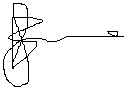 Approval Date26/05/20201Review DateMay 2021Use of smartcards (this may not be applicable to your organisation: select N/A if this is the case)Use of smartcards (this may not be applicable to your organisation: select N/A if this is the case)YesNoN/A1Do staff members take all reasonable steps to ensure their workstations are kept secure when they are not using it by removing their smartcard?2Are staff members sharing their smartcards or allowing another to use their login sessions?3Are staff members sharing their pass-codes with other system users?4Do staff members keep their smartcards private and secure?5Do staff members make any electronic or written copies of their pass-codes?6Do staff members inform the Registration Authority as soon as possible if their smartcards are lost or if they suspect that it has been stolen or used by a third party?7Is there any evidence that smartcards have been used inappropriately? E.g. unauthorised access/alteration of dental records; tampering with the smartcard, etc. Management of access controls Management of access controls8Are only staff members regularly working in the practice registered as active users on the system?9Is the allocation of administrator rights restricted with additional users only granted such rights on authorisation by a senior member of staff?10Are the access rights in place regularly reviewed to ensure they remain appropriate for each member of staff?11Is there any evidence of staff members sharing their access rights?12Are staff members appropriately logging out of the practice system?13Is there any evidence that staff members are using the system inappropriately? E.g. excessive personal use, downloading software without authorisation, etc. Secure information transfers Secure information transfers14Are staff members operating a clear desk policy? (e.g. patient records not left lying around on reception desks or in the surgery where they can be seen by other patients, cleaners etc.)15Are staff members locking cabinets/drawers which contain confidential information?16Are staff members holding confidential conversations away from public areas?17Are staff members verifying the identity of callers that request personal information?18Are the correct services used to securely transfer personal information by post?19Is the correct process used to securely transfer personal information by fax?21Is the correct process used to securely transfer personal information on portable media?22Is the correct process used to securely transfer personal information by hand delivery?23Are the correct services used to securely transfer patient information by email?